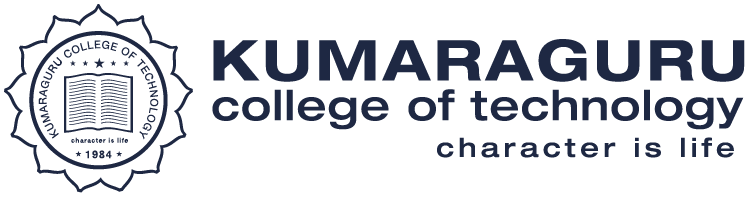 4.3.4 Facilities for E-content DevelopmentS.NoDescriptionLinkGeotagged photos of Media centerhttps://naac.kct.ac.in/4/ssr/4_3_4/Geotagged photos of Media center.pdfVideo Link of Media Center https://naac.kct.ac.in/4/ssr/4_3_4/e-content%20development%20with%20music.mp4Purchase Bills for Media Centerhttps://naac.kct.ac.in/4/ssr/4_3_4/Purchase Bills for Media Center.pdfE-content Developed by Faculty membershttps://naac.kct.ac.in/4/ssr/4_3_4/E-content Developed by Faculty members.xlsx